РОЗПОРЯДЖЕННЯМІСЬКОГО ГОЛОВИм. СумиЗ метою створення територіального підрозділу Центру надання адміністративних послуг (далі – ЦНАП) управління «Центр надання адміністративних послуг у м. Суми» Сумської міської ради в с. Піщане. В рамках співробітництва з виконавцем Фази Впровадження напряму з покращення якості надання адміністративних послуг для населення Програми «U-LEAD  з Європою», Раунд 4, на виконання Закону України «Про адміністративні послуги»,  керуючись пунктом 20 частини четвертої статті 42 Закону України «Про місцеве самоврядування»:Визначити відповідальну особу з питань організації роботи ЦНАП  заступника міського голови з питань діяльності виконавчих органів ради Мотречко В.В.          2. Затвердити склад робочої групи з питань організації діяльності ЦНАП управління «Центр надання адміністративних послуг у м. Суми» Сумської міської ради в с. Піщане, згідно з Додатком 1.Затвердити план заходів щодо забезпечення організації діяльності ЦНАП управління «Центр надання адміністративних послуг у м. Суми» Сумської міської ради в с. Піщане, згідно з Додатком 2.Контроль за виконанням даного розпорядження покласти на заступника міського голови з питань діяльності виконавчих органів ради Мотречко В.В.Міський голова				О.М. ЛисенкоСтрижова 70-05-73Розіслати: до справи, згідно зі спискомДодаток 1до розпорядження міського головивід   16.04.2020     №  114-Р                   СКЛАДробочої групи з питань організації діяльності ЦНАП управління «Центр надання адміністративних послуг у м. Суми» Сумської міської ради в      с. ПіщанеНачальник управління «Центр надання адміністративних  послуг  у м.  Суми» - адміністратор                                                                             А.В.СтрижоваДодаток 2до розпорядження міського головивід  16.04.2020 №    114-Р             ПЛАНзаходів щодо забезпечення організації діяльності ЦНАП управління «Центру надання адміністративних послуг у м. Суми».Начальник управління «Центр надання адміністративних  послуг  у м.  Суми» - адміністратор                                                                             А.В.Стрижова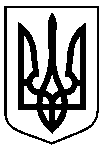 від   16.04.2020     № 114-РПро утворення робочої групи з питань організації діяльності ЦНАП Начальник управління «Центр наданняадміністративних послуг у м. Суми» Головний спеціаліст – юрист-консультвідділу з прийому громадян по державній реєстрації Заступник міського голови з питань діяльності виконавчих органів ради А.В.СтрижоваО.О.ЧуваковаВ.В.МотречкоНачальник правового управлінняО.В. ЧайченкоНачальник відділу протокольної роботи та контролюЛ.В. МошаЗаступник міського голови, керуючий справами виконавчого комітетуС.Я. ПакМотречкоВіра ВолодимирівнаСтрижоваАлла Вікторівна––––заступник міського голови з питань діяльності виконавчих органів ради, голова робочої групи;начальник управління «Центр надання адміністративних послуг у м. Суми», заступник голови робочої групи;ЄвенкоЮлія Олександрівна––адміністратор управління «Центр надання адміністративних послуг у м. Суми», секретар робочої групиЧлени робочої групи:Члени робочої групи:Члени робочої групи:Члени робочої групи:ГайдарТетяна Олексіївна–заступник начальника управління економіки, інвестицій та фінансів програм соціального захисту – начальник відділу аналізу, прогнозування та регуляторної політики департаменту фінансів, економіки та інвестицій Сумської міської ради;заступник начальника управління економіки, інвестицій та фінансів програм соціального захисту – начальник відділу аналізу, прогнозування та регуляторної політики департаменту фінансів, економіки та інвестицій Сумської міської ради;КостенкоОльга Анатоліївна–начальник відділу бухгалтерського обліку та звітності, головний бухгалтер;начальник відділу бухгалтерського обліку та звітності, головний бухгалтер;МорозРоман Олексійович–начальник відділу адміністративних послуг – адміністратор управління «Центр надання адміністративних послуг у м. Суми;начальник відділу адміністративних послуг – адміністратор управління «Центр надання адміністративних послуг у м. Суми;Гримайло Валерія Валеріївна–начальник відділу державної реєстрації юридичних та фізичних осіб – підприємців – державний реєстратор управління «Центр надання адміністративних послуг у   м. Суми; начальник відділу державної реєстрації юридичних та фізичних осіб – підприємців – державний реєстратор управління «Центр надання адміністративних послуг у   м. Суми; Авраменко Марина Олександрівна–начальник відділу державної реєстрації речових прав на нерухоме майно – державний реєстратор управління «Центр надання адміністративних послуг у м. Суми;начальник відділу державної реєстрації речових прав на нерухоме майно – державний реєстратор управління «Центр надання адміністративних послуг у м. Суми;Ганненко Павло Віталійович–начальник відділу документообігу та інформаційного забезпечення – адміністратор управління «Центр надання адміністративних послуг у    м. Суми;начальник відділу документообігу та інформаційного забезпечення – адміністратор управління «Центр надання адміністративних послуг у    м. Суми;ЧуваковаОльга Олександрівна– Головний спеціаліст - юрист – консульт відділу з питань прийому громадян по державній реєстрації; Головний спеціаліст - юрист – консульт відділу з питань прийому громадян по державній реєстрації;МечикВолодимир Анатолійович–староста Піщанського старостинського округу;староста Піщанського старостинського округу;ЗіменкоОлександр Вікторович–депутат Сумської міської ради (за згодою);депутат Сумської міської ради (за згодою);депутат Сумської міської ради (за згодою);Шилов Володимир Олександрович–депутат Сумської міської ради (за згодою);депутат Сумської міської ради (за згодою);депутат Сумської міської ради (за згодою);СаченкоМикола Володимирович–депутат Сумської міської ради (за згодою);депутат Сумської міської ради (за згодою);депутат Сумської міської ради (за згодою);ВелітченкоМарина Віталіївна–експерт з муніципальних послуг Громадської організації «Інститут реформ та інформатизації суспільства» (за згодою).експерт з муніципальних послуг Громадської організації «Інститут реформ та інформатизації суспільства» (за згодою).експерт з муніципальних послуг Громадської організації «Інститут реформ та інформатизації суспільства» (за згодою).№ з/пНазва заходуСтрок виконанняВідповідальні виконавці1Проведення засідання Робочої групи 2020-2021Робоча група2Провести моніторинг діючих розпорядчих документів щодо діяльності ЦНАП та внести зміни відповідно до вимог ТЗ Раунду 4до 01.11.2020Робоча група, ЦНАП3Визначити та затвердити обсяг фінансування, необхідний для створення ЦНАПІ півріччя 2020 рокуРобоча група, департамент фінансів, економіки та інвестицій, відділ бухгалтерського обліку та звітності4Завершення ремонтних та будівельних робіт по ЦНАПДо 01.06.20202ЦНАП5Забезпечити наявність персоналу ЦНАП 2020Робоча група, ЦНАП6Забезпечити підвищення кваліфікації працівників ЦНАП2020-2021Робоча група, ЦНАП7Організувати проведення інформування та залучення населення до діяльності ЦНАППостійноРобоча група, ЦНАП